проект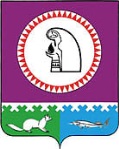 О проведении итогового собеседования по русскому языку в Октябрьском районе в 2021 году	В соответствии с приказами Департамента образования и молодежной политики Ханты-Мансийского автономного округа – Югры от 18.01.2021 № 10-П-27 «Об утверждении порядка проведения итогового собеседования по русскому языку в Ханты-Мансийском автономном округе – Югре в 2021 году», от 03.02.2021 №10-П-134 «О местах проведения, печати, сканирования, хранения и уничтожения материалов итогового собеседования по русскому языку и лицах, ответственных за проведение итогового собеседования по русскому языку 10 февраля 2021 года», в соответствии Порядком проведения государственной итоговой аттестации по образовательным программам основного общего образования, утвержденным приказом Министерства просвещения Российской Федерации и Федеральной службы по надзору в сфере образования и науки от 7 ноября 2018 года № 189/1513 (далее – Порядок проведения ГИА), Порядком проведения итогового собеседования по русскому языку в Ханты-Мансийском автономном округе – Югре в 2021 году, утвержденным приказом Департамента образования и молодежной политики Ханты-Мансийского автономного округа – Югры от 18 января 2021 года № 10-П-27 (далее – Порядок проведения итогового собеседования), учитывая рекомендации по организации и проведению итогового собеседования в 2021 году, направленные письмом Федеральной службы по надзору в сфере образования и науки 15 декабря 2021 года № 05-151 (далее – методические рекомендации), в целях проведения итогового собеседования по русскому языку в Октябрьском районе 10 февраля 2021 года, как допуска к государственной итоговой аттестации по образовательным программам основного общего образования в 2021 годуПРИКАЗЫВАЮ:Рекомендовать руководителям общеобразовательных организаций:Ознакомление с приказами Департамента образования и молодежной политики Ханты-Мансийского автономного округа – Югры от 18.01.2021 № 10-П-27 «Об утверждении порядка проведения итогового собеседования по русскому языку в Ханты-Мансийском автономном округе – Югре в 2021 году» (далее – Приказ № 27), от 03.02.2021 №10-П-134 «О местах проведения, печати, сканирования, хранения и уничтожения материалов итогового собеседования по русскому языку и лицах, ответственных за проведение итогового собеседования по русскому языку 10 февраля 2021 года» (далее – Приказ № 134);Проведение итогового собеседования на территории Октябрьского района                        по русскому языку в соответствии с Порядком проведения ГИА, порядком проведения итогового собеседования в Ханты-Мансийском автономном округе – Югре в 2021 году, утвержденным п. 1. Приказа № 27, методическими рекомендациями;Назначение лиц, ответственных за организацию проведения итогового собеседования по русскому языку в общеобразовательных организациях, расположенных                       на территории Октябрьского района, в 2021 году;Соблюдение условий конфиденциальности и информационной безопасности                     на всех этапах проведения итогового собеседования по русскому языку;Создание в местах проведения итогового собеседования по русскому языку (аудитории, классы) условий по соблюдению санитарно-гигиенических требований, требований противопожарной безопасности, условий организации и проведения итогового собеседования              по русскому языку для обучающихся с ограниченными возможностями здоровья, детей-инвалидов, инвалидов с учетом особенностей их психофизического развития, индивидуальных возможностей и состояния здоровья. Определить ответственность руководителей общеобразовательных организаций за:Своевременную подготовку к проведению итогового собеседования по русскому языку 10 февраля 2021 года;Проведение итогового собеседования по русскому языку 10 февраля 2021 года в соответствии с Порядком проведения ГИА, Порядком проведения итогового собеседования, методическими рекомендациями.Возложить на методиста муниципального казенного учреждения «Центр развития образования Октябрьского района» Н.А. Сыч контроль исполнения настоящего приказа руководителями общеобразовательных организаций, мест проведения итогового собеседования по русскому языку 10 февраля 2021 года.  Директору муниципального казенного учреждения «Центр развития образования Октябрьского района» Н.А. Пожарницкой обеспечить исполнение приказа в части касающейся. Контроль исполнения приказа возложить на заместителя начальника Управления образования и молодежной политики администрации Октябрьского района                              С.Н. Габдулисманову.Исполнитель:Методист МКУ «ЦРО Октябрьского района»Сыч Наталия Александровна,8(34678) 28114SychNA@oktcro.ru Администрация Октябрьского районаУПРАВЛЕНИЕ ОБРАЗОВАНИЯ И МОЛОДЕЖНОЙ ПОЛИТИКИПРИКАЗАдминистрация Октябрьского районаУПРАВЛЕНИЕ ОБРАЗОВАНИЯ И МОЛОДЕЖНОЙ ПОЛИТИКИПРИКАЗАдминистрация Октябрьского районаУПРАВЛЕНИЕ ОБРАЗОВАНИЯ И МОЛОДЕЖНОЙ ПОЛИТИКИПРИКАЗАдминистрация Октябрьского районаУПРАВЛЕНИЕ ОБРАЗОВАНИЯ И МОЛОДЕЖНОЙ ПОЛИТИКИПРИКАЗАдминистрация Октябрьского районаУПРАВЛЕНИЕ ОБРАЗОВАНИЯ И МОЛОДЕЖНОЙ ПОЛИТИКИПРИКАЗАдминистрация Октябрьского районаУПРАВЛЕНИЕ ОБРАЗОВАНИЯ И МОЛОДЕЖНОЙ ПОЛИТИКИПРИКАЗАдминистрация Октябрьского районаУПРАВЛЕНИЕ ОБРАЗОВАНИЯ И МОЛОДЕЖНОЙ ПОЛИТИКИПРИКАЗАдминистрация Октябрьского районаУПРАВЛЕНИЕ ОБРАЗОВАНИЯ И МОЛОДЕЖНОЙ ПОЛИТИКИПРИКАЗАдминистрация Октябрьского районаУПРАВЛЕНИЕ ОБРАЗОВАНИЯ И МОЛОДЕЖНОЙ ПОЛИТИКИПРИКАЗАдминистрация Октябрьского районаУПРАВЛЕНИЕ ОБРАЗОВАНИЯ И МОЛОДЕЖНОЙ ПОЛИТИКИПРИКАЗ«08»февраля2021 г№100-одп.г.т. Октябрьскоеп.г.т. Октябрьскоеп.г.т. Октябрьскоеп.г.т. Октябрьскоеп.г.т. Октябрьскоеп.г.т. Октябрьскоеп.г.т. Октябрьскоеп.г.т. Октябрьскоеп.г.т. Октябрьскоеп.г.т. ОктябрьскоеЗаместитель главы Октябрьского района по социальным вопросам, начальник Управления образования                                                                              Т.Б. Киселева